ЧЕРКАСЬКА ОБЛАСНА РАДАГОЛОВАР О З П О Р Я Д Ж Е Н Н Я14.04.2021                                                                                        № 93-рПро надання одноразовоїгрошової допомогиВідповідно до статті 55 Закону України «Про місцеве самоврядування
в Україні», рішень обласної ради від 29.12.2006 № 7-2/V «Про затвердження Положення про порядок та умови надання обласною радою одноразової грошової допомоги» (зі змінами), від 24.12.2020 № 4-8/VІIІ «Про обласний бюджет Черкаської області на 2021 рік», враховуючи відповідні заяви депутатів обласної ради:1. Виділити виконавчому апарату обласної ради кошти в сумі 103 400,00 грн (головний розпорядник коштів – обласна рада, КПКВК 0113242 «Інші заходи у сфері соціального захисту і соціального забезпечення»)
для надання одноразової грошової допомоги громадянам за рахунок коштів обласного бюджету:2. Фінансово-господарському відділу виконавчого апарату обласної ради провести відповідні виплати.3. Контроль за виконанням розпорядження покласти на керівника секретаріату обласної ради ПАНІЩЕВА Б.Є. та начальника фінансово-господарського відділу, головного бухгалтера виконавчого апарату обласної ради РАДЧЕНКО Л.Г.Голова									А. ПІДГОРНИЙ1Багмет Неоніла Миколаївна,Золотоніський р-н, с. Великий Хутір2000,002Железняк Сергій Васильович, Уманський р-н, м. Умань20000,003Загородня Ніна Феодосіївна, Звенигородський р-н, с. Заліське4000,004Коростіль Ганна Іванівна, Черкаський р-н, м. Черкаси10000,005Макунькина Анна Олександрівна, Черкаський р-н, м. Черкаси1000,006Макунькина Галина Борисівна, Черкаський р-н, м. Черкаси1000,007Могила Андрій Станіславович, Черкаський р-н, м. Черкаси500,008Опрафат Микола Іванович, Золотоніський р-н, м. Золотоноша10000,009Перебій Ілона Олегівна, Черкаський р-н, м. Канів5000,0010Подвіженко Анатолій Володимирович, Черкаський р-н, с. Сунки4000,0011Руденко Сергій Микитович, Черкаський р-н, м. Черкаси1000,0012Стороженко Світлана Ігорівна, Уманський р-н, с. Кочержинці14900,0013Тележинська Наталія Дмитрівна, Черкаський р-н, м. Черкаси25000,0014Теличенко Леся Анатоліївна, Черкаський р-н, м. Черкаси5000,00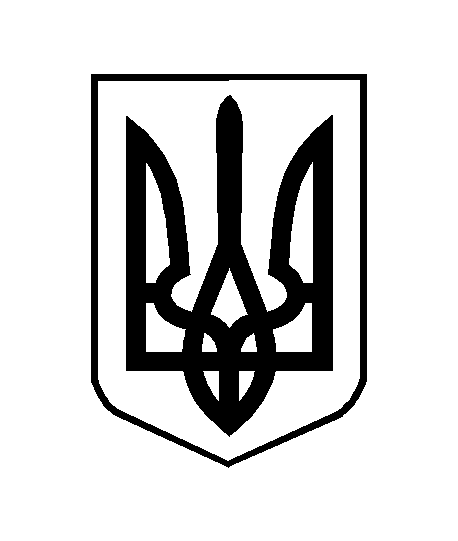 